জোশশামছুল হকবাংলা আমার মায়ের ভাষাবাংলা মুখের হাসিবাংলা আমার বোনের স্নেহ,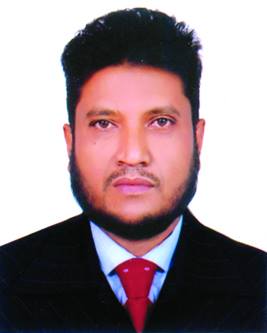 বাংলা ভালবাসি।বাংলায় আমি লেখি পড়িবাংলায় গাই গান,বাংলা আমার রাখালিয়ার নদীর স্রোতের স্নান।বাংলা আমার সুর ও সন্ধ্যাবাংলা আমার মূল ,বাংলা আমার প্রাক বসন্তের প্রাতঃ ফোটা ফুল।বাংলা আমার ভাবের ভুবন বাংলা ধ্যাণের গোঁড়া,বাংলা আমার পাঠ্য বইয়ে আদি অন্ত মোড়া।বাংলা আমার রক্তে ভেজাফেব্রয়ারির একুশ,বাংলা আমার রক্ত কণায়স্বাধীনতার জোশ । ২০/০৫/২০১৫